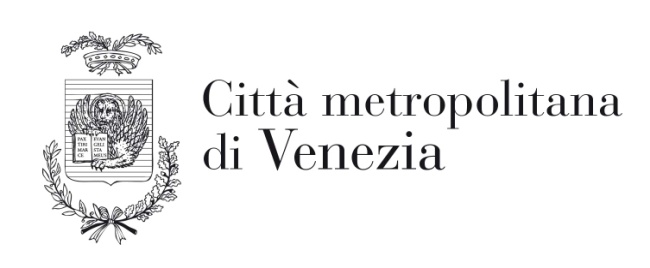 Servizio  Gestione del Patrimonio EdilizioVia Forte Marghera n. 191 - 30173, Venezia - MestreALLEGATO “3”OGGETTO: concessione in locazione, mediante pubblico incanto, dell’edificio da adibire a bar e dell’area verde di pertinenza siti in Borgo San Giovanni a Chioggia (Ve).STATO DI CONSISTENZA DEI LOCALI DESTINATI AL SERVIZIO RISTORON. 1 bancone bar sviluppo 8.50 mlN. 1 bancone retro bar delle dimensioni 2.30x0.60 + 2.25x0.60 con incorporato lavello inox a una vasca e ripiano affiancato.N. 1 bancone dimensioni 2.00x0.60 con ripiani.N. 1 frigorifero da incasso su bancone di dimensioni lt. 60, una anta + 4 cassetti.N. 1 lavastoviglie da incasso su bancone.